Unit PPL1FOH8 (HL3H 04)	Prepare, Service and Clear Meeting and Conference 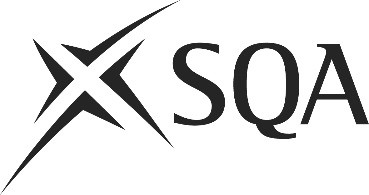 	RoomsI confirm that the evidence detailed in this unit is my own work.I confirm that the candidate has achieved all the requirements of this unit.I confirm that the candidate’s sampled work meets the standards specified for this unit and may be presented for external verification.Unit PPL1FOH8 (HL3H 04)	Prepare, Service and Clear Meeting and Conference RoomsThis page is intentionally blankUnit PPL1FOH8 (HL3H 04)	Prepare, Service and Clear Meeting and Conference RoomsUnit PPL1FOH8 (HL3H 04)	Prepare, Service and Clear Meeting and Conference RoomsUnit PPL1FOH8 (HL3H 04)	Prepare, Service and Clear Meeting and Conference RoomsUnit PPL1FOH8 (HL3H 04)	Prepare, Service and Clear Meeting and Conference RoomsSupplementary evidenceCandidate’s nameCandidate’s signatureDateAssessor’s nameAssessor’s signatureDateCountersigning — Assessor’s name(if applicable)Countersigning — Assessor’s signature(if applicable)DateInternal verifier’s nameInternal verifier’s signatureDateCountersigning — Internal verifier’s name(if applicable)Countersigning — Internal verifier’s signature(if applicable)DateExternal Verifier’s initials and date (if sampled)Unit overviewThis unit is about ensuring meeting and conference rooms are prepared, serviced and cleared according to organisational procedures. It is for conference porters, receptionists and possibly night porters. It covers checking heating and lighting equipment, setting out furniture and equipment, and arranging and restocking items such as stationery, drinks and glassware in function rooms. It also covers clearing and locking the room after use.Sufficiency of evidenceThere must be sufficient evidence to ensure that the candidate can consistently achieve the required standard over a period of time in the workplace or approved realistic working environment.Performance criteriaPerformance criteriaWhat you must do:What you must do:There must be evidence for all Performance Criteria (PC). The assessor must assess PCs 1–15 by directly observing the candidate’s work. PC 16 may be assessed by alternative methods if observation is not possible.There must be evidence for all Performance Criteria (PC). The assessor must assess PCs 1–15 by directly observing the candidate’s work. PC 16 may be assessed by alternative methods if observation is not possible.Prepare and service meeting and conference rooms1	Collect any information supplied on the requirements for the customer from the relevant department or person.2	Liaise with the meeting/conference organiser as necessary.3	Check that heating and lighting systems are working.4	Follow instructions for arranging furniture and equipment.5	Check that table items are clean, undamaged and laid out as the customer requested.6	Check that equipment is ready for the customer to use.7	Keep the room clean, tidy and well stocked.8	Replenish any items as required during breaks.9	Secure the room as requested during breaks.Clear meeting and conference rooms10	Arrange the furniture and table items that should stay in the room.11	Store other furniture, equipment and table items in the right place.12	Collect any dirty crockery and glassware as per organisational procedures.13	Turn off any electrical equipment as per organisational procedures.14	Leave the room ready for cleaning.15	Reset heating and lighting systems.16	Lock the room if required to do so.Scope/RangeScope/RangeWhat you must cover:What you must cover:All scope/range must be covered. There must be performance evidence, gathered through direct observation by the assessor of the candidate’s work for:All scope/range must be covered. There must be performance evidence, gathered through direct observation by the assessor of the candidate’s work for:both:(a)	spoken instructions(b)	written instructionsthree from:(c)	screens(d)	projectors(e)	flip charts(f)	other types of audio-visual equipmentthree from:(g)	table coverings(h)	glassware(i)	pens and paper(j)	refreshments(k)	decorationsEvidence for the remaining points under ‘what you must cover’ may be assessed through questioning or witness testimony.Evidence referenceEvidence descriptionDatePerformance criteriaPerformance criteriaPerformance criteriaPerformance criteriaPerformance criteriaPerformance criteriaPerformance criteriaPerformance criteriaPerformance criteriaPerformance criteriaPerformance criteriaPerformance criteriaPerformance criteriaPerformance criteriaPerformance criteriaPerformance criteriaEvidence referenceEvidence descriptionDateWhat you must doWhat you must doWhat you must doWhat you must doWhat you must doWhat you must doWhat you must doWhat you must doWhat you must doWhat you must doWhat you must doWhat you must doWhat you must doWhat you must doWhat you must doWhat you must doEvidence referenceEvidence descriptionDate12345678910111213141516Evidence referenceEvidence descriptionDatePerformance criteriaPerformance criteriaPerformance criteriaPerformance criteriaPerformance criteriaPerformance criteriaPerformance criteriaPerformance criteriaPerformance criteriaPerformance criteriaPerformance criteriaEvidence referenceEvidence descriptionDateWhat you must coverWhat you must coverWhat you must coverWhat you must coverWhat you must coverWhat you must coverWhat you must coverWhat you must coverWhat you must coverWhat you must coverWhat you must coverEvidence referenceEvidence descriptionDateabcdefghijkKnowledge and understandingKnowledge and understandingEvidence referenceand dateWhat you must know and understandWhat you must know and understandEvidence referenceand dateFor those knowledge statements that relate to how the candidate should do something, the assessor may be able to infer that the candidate has the necessary knowledge from observing their performance or checking products of their work. In all other cases, evidence of the candidate’s knowledge and understanding must be gathered by alternative methods of assessment (eg oral or written questioning).For those knowledge statements that relate to how the candidate should do something, the assessor may be able to infer that the candidate has the necessary knowledge from observing their performance or checking products of their work. In all other cases, evidence of the candidate’s knowledge and understanding must be gathered by alternative methods of assessment (eg oral or written questioning).Evidence referenceand dateFor the whole unit1Your organisation's standards for customer care and how to liaise with customers during conferences and meetings2Your organisation's security proceduresPrepare and service meeting and conference rooms3Where you should get instructions about how to arrange the room4Why all furniture and furniture items must be checked for cleanliness and damage5Why you must use correct lifting and handling techniques when moving furniture and other heavy items6How to control heating and lighting systems7How to check equipment such as screens, projectors, flipcharts and other audio-visual equipment8Where to find items that might need replacing such as flip chart tablets, pens, paper and refreshments9Why you must make sure that conference and meeting rooms are secure when not in use10The types of problems that may happen when you are preparing and servicing meeting and conference rooms and how to deal with theseClear meeting and conference rooms11How to arrange the room when a meeting or conference is over12Where you should store furniture, equipment and other items that do not stay in the room13How to make sure the room is ready for cleaning14Types of problems that may happen when you are clearing rooms and how to deal with theseEvidenceEvidenceDate123456Assessor feedback on completion of the unit